Name:________________________________________________________ Date:_________ Period:_______Unit 2:  Topic 2.5 Cultural Consequences of Connectivity MapAnnotate this map and complete this handout with AMSCO: Buddhism: Ch. 5 p. 99, Ch. 10 pgs. 182-183, 189-190, 193, 194, 206; Hinduism: Ch.11 p. 207; Islam: Ch. 7 p. 133, Ch. 8 p.147, p.148-149; Gunpowder: Ch. 10 p. 186, Ch. 12 p. 227, Ch. 13 p. 244, 248; Paper: Ch. 8 p. 149, 189; Timbuktu: Ch. 9 p. 169; Kilwa: Ch. 9 166-167; Malacca: Ch. 11 p. 211; Guangzhou (Canton): Ch. 10 p. 187; Calicut: Ch. 11 p. 205; Venice: Ch. 7 p. 137, Ch. 12 p. 228; Marco Polo: Ch. 10 p. 185, Ch. 12 p. 229, Ch. 13 p. 246; Ibn Battuta: Ch. 9 p. 161, 170; Ways of the World Ch. 3 pgs. 111-114 and 129-137Learning Objective: Explain the intellectual and cultural effects of the various networks of exchange in Afro-Eurasia from c. 1200 to c. 1450.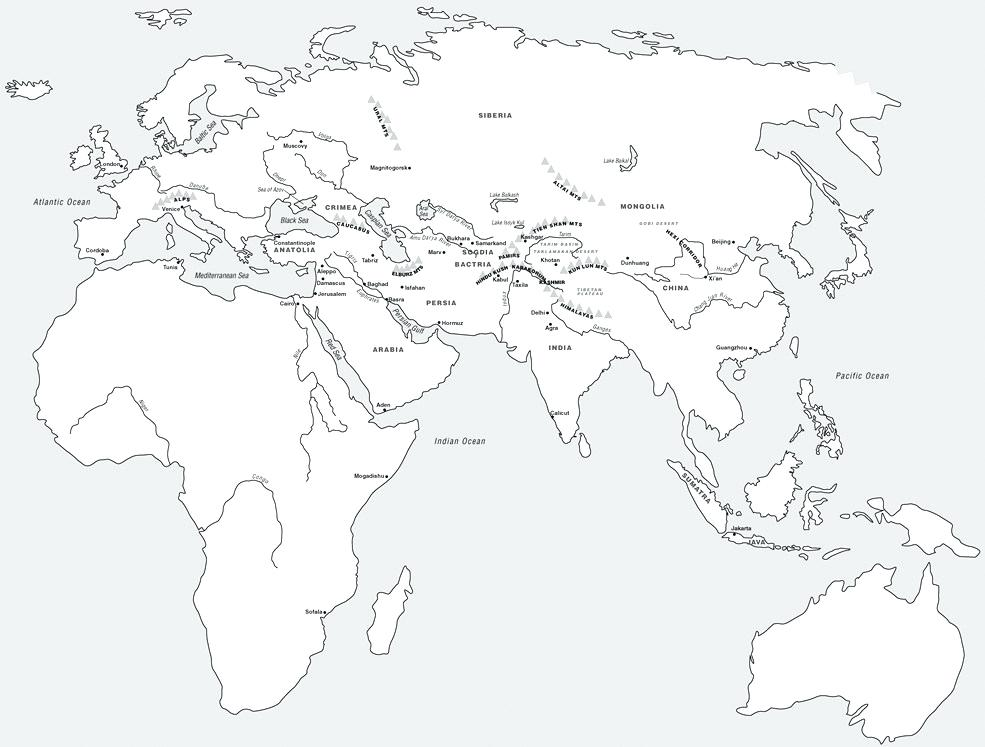 Diffusion of cultural traditions: Spread of BuddhismSpread of HinduismSpread of IslamDiffusion of scientific or technological innovations: gunpowderpaperMajor trading cities:TimbuktuKilwaSamarkandKashgarMalaccaGuangzhou (Canton)CalicutVeniceTravelers:Route of Marco PoloRoute of Ibn BattutaImpacts of Islam(include examples of syncretism)Impacts of Buddhism(include examples of syncretism)Impacts of Hinduism(include examples of syncretism)Intellectual Effects of Networks of Exchange c. 1200 - 1450. Cultural Effects of Networks of Exchange c. 1200 - 1450. 